Приложение 1 К  постановлению    Главы администрации местного  самоуправления  муниципального  образования    Дигорский районот 26.10.2015г. №323 АДМИНИСТРАТИВНЫЙ РЕГЛАМЕНТПредоставления муниципальной услуги «Прием заявлений, постановка на учет и зачисление детей в образовательные   организации, реализующие основнуюобразовательную программу дошкольного образования»(детские сады)г. Дигора 2015г.СОДЕРЖАНИЕОсновные термины, понятия и определения	Общие положения	Стандарт предоставления муниципальной услуги	Состав, последовательность и сроки выполнения процедур, требования к порядку их выполнения, в том числе особенности выполнения процедур в электронной форме.	Формы контроля за исполнением Порядка Досудебный (внесудебный) порядок обжалования решений и действий (бездействия) органа, предоставляющего муниципальную услугу, должностных лиц, муниципальных служащих.	Форма согласия на обработку персональных данных	Заявление о согласии на обработку персональных данныхБлок-схема предоставления муниципальной услуги	ОБРАЗЕЦ	ЖАЛОБЫ НА ДЕЙСТВИЕ (БЕЗДЕЙСТВИЕ)	   ОБРАЗЕЦ РЕШЕНИЯ ПО ЖАЛОБЕ НА ДЕЙСТВИЕ (БЕЗДЕЙСТВИЕ) ОРГАНАИЛИ ЕГО ДОЛЖНОСТНОГО ЛИЦА	Основные термины, понятия и определения1.Доступность дошкольного образования - это выраженное в процентах отношение численности детей, получающих дошкольное образование (контингент охват), количеству детей, нуждающихся в дошкольном образовании в текущем учебном году к общему количеству детей (охват контингент и актуальный спрос очередь). Под очередью понимается категория «актуальный спрос».2. Заявитель - родитель или иной законный представитель ребенка.3. Заявление - заявление родителя (законного представителя детей) 
о постановке на учет и/или зачислении детей в дошкольные образовательные организации (далее - ДОО).4. Контингент ДОО - численность детей, получающих услугу по дошкольному образованию и/или присмотру и уходу в ДОО.5. Направленные дети - это дети, направленные в дошкольную образовательную организацию для предоставления места, которым предоставлено место в ДОО, но распорядительный акт о зачислении которых еще не издан. Дети из этой категории отображаются в Федеральной системе показателей Электронной очереди в «актуальном спросе» до издания распорядительного акта как нуждающиеся в предоставлении места о зачислении в ДОО.6. Отложенный спрос - общее количество детей в очереди, у которых желаемая дата зачисления после 1 сентября текущего учебного года (не включая 1 сентября).7. Очередность (Актуальный спрос) - общее количество детей, поставленных на учет для предоставления места в дошкольной образовательной организации, у которых желаемая дата зачисления не позднее 1 сентября текущего учебного года, но не обеспеченных местом на 1 сентября текущего учебного года.8. Приоритетная дошкольная образовательная организация - ДОО, указанная заявителем и являющаяся наиболее предпочтительной для зачисления.9.  Распределение детей - последовательность действий учредителя по распределению детей, нуждающихся в предоставлении места в ДОО на текущую дату, на свободные места.10. Регистрация заявления - процесс внесения информации о заявлении.11. Текущий учебный год - период с 1 сентября по 31 августа.12. Учет детей - формирование поименного электронного списка детей, нуждающихся в дошкольном образовании и/или присмотре и уходе в учреждении и/или иных формах. Количество детей в категории «учет» равно суммарному количеству детей в категориях «актуального» и «отложенного спроса».1 Общие положения1.1. Порядок предоставления муниципальной (государственной) услуги по приему заявлений, постановке на учет и зачислению детей  в образовательные учреждения, реализующие  основную образовательную программу дошкольного образования (детские сады) (далее - Порядок) определяет сроки и последовательность действий (процедур) при осуществлении полномочий по предоставлению муниципальной услуги по приему заявлений о зачислении, постановке на учет и зачислению детей в образовательные учреждения, реализующие  основную образовательную программу  дошкольного образования (детские сады) (далее - муниципальная услуга). Порядок разработан в целях повышения качества предоставления муниципальной услуги, создания комфортных условий для участников отношений в соответствии с Федеральным законом от 27 июля 2010 года № 210-ФЗ «Об организации предоставления государственных и муниципальных услуг».1.2. Получателями муниципальной услуги являются:- граждане Российской Федерации, лица без гражданства  и иностранные граждане, на которых в соответствии с законодательством  возложена обязанность по воспитанию детей  в возрасте от рождения до 7 лет (родители, опекуны или иные законные представители ребенка, далее - заявитель).Право на внеочередное и первоочередное предоставление места в образовательных организациях  Дигорского района реализующих основную образовательную программу дошкольного образования  (дошкольные образовательные организации) устанавливается в соответствии с Федеральным и региональным законодательством. 1.3. Порядок информирования о муниципальной услуге.1.3.1. Информирование о порядке предоставления муниципальной услуги осуществляется:-  управлением образования АМС МО Дигорский район РСО-Алания   (далее – управление образования). Местонахождение и почтовый адрес управления образования: 363410 РСО-Алания, г. Дигора, ул. В.Акоева, 47Сайт управления образования:  http://uodigor.mvport.ruАдрес электронной почты управления образования: diguo@mail.ruСправочный телефон управления образования: 88673391611Факс: 88673391611График работы: -  вторник – среда с 11ч 00мин.до 15ч.00мин. - образовательными организациями  Дигорского района,  реализующими программы дошкольного образования (далее – ДОО):1.3.2. Информирование об услуге осуществляется при личном обращении заявителя, с использованием телефонной связи, посредством электронной почты, через официальные сайты и единый портал государственных услуг (далее –ЕПГУ) в сети Интернет.Информация о месте нахождения, графике работы, справочных телефонах, адресе сайта в сети «Интернет» организаций, которые в соответствии с частью 3 статьи 1 Федерального закона от 27 июля 2010 г. № 210-ФЗ «Об организации предоставления государственных и муниципальных услуг» (далее - Федеральный закон от 27 июля 2010 г. № 210-ФЗ), предоставляют муниципальную услугу (далее – организация), находиться на: сайте управления образования АМС МО Дигорский район  http://uodigor.mvport.ru1.3.3. В любое время с момента приёма документов до получения результатов услуги заявитель имеет право на получение сведений о ходе предоставления  услуги по письменному обращению, телефону, электронной почте или лично.Заявителю предоставляются сведения о том, на каком этапе (в процессе выполнения какой процедуры) находится его заявка.1.3.4. Приём и консультирование (лично или по телефону) должны проводиться корректно и внимательно по отношению к заявителю. Консультирование допускается в течение установленного рабочего времени. При консультировании заявителю дается точный и исчерпывающий ответ на поставленные вопросы.1.3.5. Консультации предоставляются по следующим вопросам:- перечня документов, необходимых для предоставления муниципальной услуги, комплектности (достаточности) представленных документов;- источника получения документов, необходимых для предоставления муниципальной услуги;- времени приема и выдачи документов;- сроков предоставления муниципальной услуги;- порядка обжалования действий (бездействия) и решений, осуществляемых и принимаемых в ходе предоставления муниципальной услуги.2. Стандарт предоставления муниципальной услуги2.1. Наименование муниципальной услуги - прием заявлений, постановка на учет и зачисление детей  в образовательные организации, реализующие  основную образовательную программу  дошкольного образования (детские сады).2.2. Наименование органа, ответственного за предоставление муниципальной услуги: -управление образования АМС МО Дигорский район   осуществляет постановку на учет для зачисления детей в ДОО Дигорского района - образовательные организации  Дигорского района  реализующие основную образовательную программу  дошкольного    образования  осуществляют зачисление детей  в ДОО : МКДОУ д/с №1 «Дюймовочка» г.Дигора;МКДОУ д/с №2 «Красная шапочка» г.Дигора;МКДОУ д/с №3 «Карапуз» г. Дигора;МКДОУ д/с №4 «Буратино»г. Дигора;МКДОУ д/с №5 «Улыбка»г. Дигора;МКДОУ д/с №6 «Ручеек» сел. К-Урсдон;МКДОУ д/с №7 «Березка» сел. К-Урсдон;МКДОУ д/с №8 «Колосок» сел. Дур – Дур;МКДОУ д/с №9 «Калинка» ст. Николаевская;МКОУ ООШ сел. Мостиздах.2.3. Результатом предоставления муниципальной услуги постановки на учет является:- постановка детей на учет для зачисления в ДОО (выдача уведомления 
о регистрации ребенка в электронном реестре в автоматизированной системе учета, далее - электронный реестр);- мотивированный отказ в предоставлении муниципальной услуги.Результатом предоставления муниципальной услуги зачисления в ДОО является:- зачисление детей в ДОО;- отказ в зачислении детей в ДОО.2.4. Муниципальная услуга предоставляется при личном присутствии заявителя – очная форма, либо без личного присутствия заявителя  региональный портал государственных услуг (далее – РПГУ) сети Интернет по адресу: edy15.ru с последующим предоставлением  в  Управление образования Дигорского района оригиналов документов, необходимых для предоставления муниципальной услуги. 2.5.	Сроки предоставления муниципальной услуги:2.5.1. Приём заявлений о постановке детей на учет осуществляется в течение всего года.2.5.2. Рассмотрение заявления и предоставленных документов о постановке на учет – в течение трех рабочих дней с момента обращения.2.5.3. Направление  детей для зачисления в ДОО осуществляется  в течение всего года при наличии свободных мест в ДОО.2.5.4. Зачисление детей в ДОО осуществляется в течение трех рабочих дней после заключения с заявителем договора  об образовании.2.6. Перечень нормативных правовых актов, содержащих правовые основания для  предоставления муниципальной услуги:- Конвенция  о правах ребенка, одобрена Генеральной Асамблеей ООН 20.11.1989 г.;- Федеральный Закон  от 24.07.1998 №124 – ФЗ  «Об основных гарантиях прав ребенка  в Российской Федерации»;- Федеральный закон от 27.07.2010 № 210-ФЗ «Об организации предоставления государственных и муниципальных услуг»; - Федеральный закон «О прокуратуре Российской Федерации» № 2202-1 от 17.01.1992;- Закон Российской Федерации «О статусе судей в Российской Федерации»  № 3132-1 от 26.06.1992;- Федеральный закон от 7 февраля 2011  N 3-ФЗ «О полиции»;- Федеральный закон от 27 мая 1998  N 76-ФЗ «О статусе военнослужащих»;- Федеральный закон от 30.12.2012 N 283-ФЗ «О социальных гарантиях сотрудникам некоторых федеральных органов исполнительной власти и внесении изменений в отдельные законодательные акты Российской Федерации»;-  Закон Российской Федерации от 15.05.1991 № 1244-1 «О социальной защите граждан, подвергшихся воздействию радиации вследствие катастрофы на Чернобыльской АЭС»;-  Федеральный закон  от 29.12.2012 №273-ФЗ «Об образовании в Российской Федерации»;- Указ Президента Российской Федерации от 2 октября 1992 № 1157 
«О дополнительных мерах государственной поддержки инвалидов»;- Указ Президента Российской Федерации «О мерах по социальной поддержке многодетных семей» от 5 мая 1992  N 431;- Распоряжение Правительства Российской Федерации  от 25.04.2011 №729-р «Об утверждении перечня услуг, оказываемых государственными 
и муниципальными учреждениями и другими организациями, в которых размещается государственное задание (заказ) или муниципальное задание (заказ), подлежащих включению в реестры государственных и муниципальных услуг и предоставляемых в электронной форме»;- Постановление Правительства Российской Федерации от 9 февраля 2004 
N65 «О дополнительных гарантиях и компенсациях военнослужащим 
и сотрудникам федеральных органов исполнительной власти, участвующим 
в контртеррористических операциях и обеспечивающим правопорядок 
и общественную безопасность на территории Северо-Кавказского региона Российской Федерации»;- Постановление Правительства Российской Федерации от 25 августа 1999г N 936 «О дополнительных мерах социальной защиты членов семей военнослужащих и сотрудников внутренних дел государственной противопожарной службы, уголовно-исполнительной системы, непосредственно участвовавших в борьбе 
с терроризмом на территории Республики Дагестан и погибших (пропавших без вести), умерших, ставших инвалидами в связи с выполнением служебных обязанностей»;- Постановление Правительства Российской Федерации от 12 августа 2008г N 587 «О дополнительных мерах по усилению социальной защиты военнослужащих и сотрудников федеральных органов исполнительной власти, участвующих 
в выполнении задач по обеспечению безопасности и защите граждан Российской Федерации, проживающих на территориях Южной Осетии и Абхазии»;- НПА регионального уровня, регламентирующие получение внеочередного или первоочередного права на зачисление детей в ДОО;- Приказ Министерства образования и науки Российской Федерации от 30.08.2013 №1014 «Об утверждении Порядка организации и осуществления образовательной деятельности по основным образовательным программам дошкольного образования»;	- Приказ Министерства образования и науки Российской Федерации от 8 апреля 2014 г. N 293«Об утверждении Порядка приема на обучение по образовательным программам дошкольного образования»;2.7. Исчерпывающий перечень документов, необходимый для предоставления муниципальной услуги в соответствии с законодательными и иными нормативными правовыми актами, за исключением случаев когда указанные документы могут быть представленны в рамках межведомственного электронного взаимодействия.2.7.1. Для регистрации ребенка при постановке на учет: - заявление родителей (законных представителей) по форме согласно приложению к Порядку или единой форме на ЕПГУ;- документ, удостоверяющий личность родителей (законных представителей)- свидетельство о рождении ребенка;- документ, подтверждающий место жительства ребенка на территории Дигорского района;- документ, подтверждающий право (льготу) родителям (законным представителям) на внеочередное или первоочередное предоставление места в ДОО в соответствии с действующим федеральным и региональным законодательством (при наличии);- справка врачебной комиссии для постановки на учет в группы оздоровительной направленности;- заключение психолого-медико-педагогической комиссии для постановки на учет в группы компенсирующей и комбинированной направленности (для детей 
с ограниченными возможностями здоровья).2.7.2. Для зачисления в дошкольное образовательное учреждение:- заявление родителей (законных представителей) по форме согласно приложению к Порядку;- документ, удостоверяющий личность заявителя;- оригинал и ксерокопия свидетельства о рождении ребёнка или документ, подтверждающий родство заявителя (или законность представления прав ребенка);- свидетельство о регистрации ребенка по месту жительства или по месту пребывания или документ, содержащий сведения о регистрации ребенка по месту жительства или по месту пребывания;- родители (законные представители) детей, являющихся иностранными гражданами или лицами без гражданства, дополнительно предъявляют документ, подтверждающий родство заявителя (или законность представления прав ребенка), и документ, подтверждающий право заявителя на пребывание в Российской Федерации.Иностранные граждане и лица без гражданства все документы представляют на русском языке или вместе с заверенным в установленном порядке переводом на русский язык.- медицинское заключение;- рекомендации психолого-медико-педагогической  комиссии (для детей с ограниченными возможностями здоровья).2.8. Перечень оснований для отказа в приеме документов, необходимых для предоставления муниципальной услуги отсутствует.2.9. Основания для приостановления предоставления муниципальной услуги отсутствуют.2.10. Основания для отказа в предоставлении муниципальной услуги. 2.10.1. При приеме заявления и постановке на учет:- предоставление неполного пакета документов, указанных в п. 2.7.1. Порядка;- наличие в документах исправлений;- наличие ребенка в электронном реестре;- ребенок не проживает на территории  Дигорского района - возраст ребенка превышает 7 лет.2.10.2. При зачислении в дошкольные образовательные организации:- предоставление неполного пакета документов, указанных в п. 2.7.2. Порядка;- наличие в документах исправлений;- отсутствие свободных мест в  дошкольной образовательной организации;- возраст ребенка более 7 лет;- наличие медицинских противопоказаний.2.11. Предоставление муниципальной услуги осуществляется без взимания платы с заявителя. 2.12.Приём заявлений для постановки на учет и  зачисление детей   в ДОО     осуществляется специалистом Управления образования АМС МО Дигорский  район (приказ №50/2 от 26.05.2014) 2.13.Требования к помещениям, в которых предоставляется  муниципальная услуга, к местам для заполнения заявлений о предоставлении муниципальной услуги, информационным стендам с образцами заполнения и перечнем необходимых для предоставления  муниципальной услуги документов.2.13.1. Помещения, в которых предоставляется муниципальная услуга, должны соответствовать установленным противопожарным и санитарно-эпидемиологическим правилам и нормам.2.13.2. Помещения, в которых предоставляется муниципальная услуга, включают места для ожидания, места для информирования заявителей и заполнения необходимых документов, а также места для приема заявителей.2.13.3. Места для ожидания должны соответствовать комфортным условиям для заявителей.2.13.4. Места для приема документов должны быть снабжены стулом, иметь место для письма и раскладки документов.Каждое рабочее место должно быть оборудовано телефоном, персональным компьютером с возможностью доступа к информационным базам данных, печатающим устройствам.3. Состав, последовательность и сроки выполнения процедур, требования к порядку их выполнения, в том числе особенности выполнения процедур в электронной форме.3.1. Предоставление услуги по приему заявлений и постановке на учет включает в себя следующие процедуры:- предоставление заявителем заявления и документов, необходимых для постановки детей на учет для зачисления в образовательное учреждение;- рассмотрение заявления и представленных документов заявителя;- информирование заявителя о принятом решении: постановка ребенка на учет (с выдачей заявителю уведомления о постановки ребенка на учет) либо мотивированный отказ.3.1.1. При личном обращении с заявлением о постановке на учет:3.1.1.1. Заявитель обращается лично в организацию  оказывающую муниципальную услугу, и представляет пакет документов, указанных в пункте 2.7.1. раздела 2 Порядка.3.1.1.2. Специалист, ответственный за приём документов:- устанавливает личность заявителя (проверяет документ, удостоверяющий его личность);- принимает документы, проверяет правильность написания заявления 
и соответствие сведений, указанных в заявлении, паспортным данным;- проверяет наличие всех необходимых документов, указанных в пункте 2.7.1. раздела 2 Порядка, удостоверяясь, что:тексты документов написаны разборчиво;фамилия, имя и отчество, дата рождения, адрес места жительства ребёнка заявителя и/или заявителя написаны полностью;в документах нет подчисток, приписок, зачёркнутых слов и иных неоговоренных исправлений;документы не имеют серьёзных повреждений, наличие которых не позволяет однозначно истолковать их содержание.3.1.1.3. При установлении фактов отсутствия необходимых документов, указанных в пункте 2.7.1. раздела 2 Порядка, специалист, ответственный за прием документов, уведомляет заявителя о наличии препятствий для приёма документов, объясняет заявителю суть выявленных недостатков в представленных документах и возвращает их заявителю для устранения недостатков.3.1.1.4. Если все документы оформлены правильно, специалист, ответственный за прием документов, регистрирует ребенка в электронном реестре в установленном порядке и выдает заявителю уведомление о постановке на учет. 3.1.1.5. Результат процедуры – регистрация ребенка 
в электронном реестре учета или возврат документов.Срок выполнения процедуры – не более 15 минут.3.1.3. В случае подачи заявления через ЕПГУ:3.1.3.1. Заявитель обращается лично в организацию, оказывающее муниципальную услугу в установленное время (указать куда и в какое время.обычно 30 дней с момента подачи заявления), и представляет пакет документов, указанных в пункте 2.7.1. раздела 2 Порядка, относящихся 
к документам личного хранения.3.1.3.2. Специалист, ответственный за приём документов:- устанавливает личность заявителя (проверяет документ, удостоверяющий его личность);- сверяет документы, поданные в электронном виде с оригиналами;- проверяет наличие документов (которые являются документами личного хранения), указанных в пункте 2.7.1. раздела 2 Порядка, удостоверяясь, что:тексты документов написаны разборчиво;фамилия, имя и отчество, дата рождения, адрес места жительства ребёнка заявителя и/или заявителя написаны полностью;в документах нет подчисток, приписок, зачёркнутых слов и иных неоговоренных исправлений;документы не имеют серьёзных повреждений, наличие которых не позволяет однозначно истолковать их содержание.3.1.3.3. При установлении фактов отсутствия документов личного хранения, необходимых для оказания услуги, объясняет заявителю суть выявленных недостатков в представленных документах и возвращает их заявителю для устранения недостатков.. 3.1.3.6. Результат процедуры: – регистрация ребенка в электронном реестре учета или возврат документов (дата регистрации соответствует дате подачи заявления на ЕПГУ).Срок выполнения процедуры – не более 15 минут.Ответственное должностное лицо – специалист, ответственный за приём документов.  - Отказ в регистрации заявления – в случае не подтверждения сведений 
и документов, необходимых для оказания услуги в установленный срок. Все действия по обработке заявлений должны транслироваться на ЕПГУ.3.2.5. Руководитель образовательной организации издает распорядительный акт о зачислении ребенка в образовательную организацию в течение трех рабочих дней после заключения договора. Распорядительный акт в трехдневный срок после издания размещается на информационном стенде образовательной организации и на официальном сайте образовательной организации в сети Интернет. После издания распорядительного акта ребенок снимается с учета детей, нуждающихся 
в предоставлении места в образовательной организации. На каждого ребенка, зачисленного в образовательную организацию, заводится личное дело, в котором хранятся все сданные документы.3.2.6. Результат процедуры – приказ о зачислении ребёнка в образовательную организацию либо отказ в зачислении.3.2.7. Срок выполнения процедуры – 3 рабочих дня после заключения с заявителем договора об образовании.3.3. Последовательность действий (процедур) представлена в блок-схеме предоставления муниципальной услуги согласно Приложению к Порядку.4 Формы контроля за исполнением Порядка4.1. Контроль за исполнением Порядка  осуществляет управление образования путём проведения плановых проверок образовательных учреждений.4.2. Контроль за полнотой и качеством предоставления услуги осуществляют руководители образовательных организаций.4.3. Плановые проверки полноты и качества предоставления муниципальной услуги осуществляются  в соответствии с планом работы на текущий год, утвержденным начальником управления образования.4.4. Внеплановые проверки  проводятся при поступлении в Администрацию Дигорского района либо непосредственно начальнику муниципального органа управления образования обращений (заявлений, жалоб)  граждан и писем, в которых содержатся сведения о нарушении положений Порядка.4.5. За нарушение положений Порядка к виновным должностным лицам применяются меры ответственности в порядке, установленном законодательством Российской Федерации.4.6. Граждане, их объединения и организации могут контролировать предоставление услуги, получая информацию о ней по телефону, по письменным обращениям, по электронной почте. 5. Досудебный (внесудебный) порядок обжалования решений и действий (бездействия) органа, предоставляющего муниципальную услугу, должностных лиц, муниципальных служащих.5.1. Предметом досудебного (внесудебного) обжалования могут быть решения и действия (бездействия) принимаемые (осуществляемые) в ходе предоставления муниципальной услуги, в том числе:- нарушение срока регистрации запроса заявителя о предоставлении муниципальной услуги;- нарушение срока предоставления муниципальной услуги;- требование у заявителя документов, не предусмотренных Порядком;- отказ в приеме документов;- отказ в предоставлении муниципальной услуги;- затребование с заявителя при предоставлении государственной или муниципальной услуги платы;- отказ в исправлении допущенных опечаток и ошибок в выданной 
в результате предоставления муниципальной услуги информации.5.2. Общие требования к порядку подачи и рассмотрения жалобы5.2.1 Жалоба подается в муниципальный орган управления образования либо в Администрацию Дигорского района если обжалуются действия (бездействия) сотрудников управления образования в письменной форме на бумажном носителе, в электронной форме, может быть направлена по почте, 
с использованием информационно-телекоммуникационной сети Интернет, официального сайта органа, предоставляющего муниципальную услугу, а также может быть принята при личном приеме заявителя.5.2.2.  Жалоба должна содержать:- наименование органа предоставляющего муниципальную услугу, должностного лица администрации, предоставляющего муниципальную услугу, решения и действия (бездействие) которых обжалуются;- фамилию, имя, отчество сведения о месте жительства заявителя - физического лица либо наименование, сведения о месте нахождения заявителя - юридического лица, а также номер (номера) контактного телефона, адрес (адреса) электронной почты (при наличии) и почтовый адрес, по которым должен быть направлен ответ заявителю;- сведения об обжалуемых решениях и действиях (бездействии) должностного лица предоставляющего муниципальную услугу;- доводы, на основании которых заявитель не согласен с решением 
и действием (бездействием) должностного лица предоставляющего муниципальную услугу. Заявителем могут быть представлены документы (при наличии), подтверждающие доводы заявителя, либо их копии.5.3. Жалоба, поступившая в управление образования подлежит рассмотрению должностным лицом, наделенным полномочиями по рассмотрению жалоб, в течение пятнадцати рабочих дней со дня ее регистрации, а в случае обжалования отказа управления образования, должностного лица, предоставляющего муниципальную услугу, в приеме документов у заявителя либо в исправлении допущенных опечаток и ошибок или в случае обжалования нарушения установленного срока таких исправлений - в течение пяти рабочих дней со дня ее регистрации.5.4. По результатам рассмотрения жалобы управление образования принимает одно из следующих решений:- удовлетворяет жалобу, в том числе в форме отмены принятого решения, исправления допущенных управлением образования, опечаток и ошибок в выданных в результате предоставления муниципальной услуги документах;- отказывает в удовлетворении жалобы.Жалоба не рассматривается в случае, если письменное обращение не содержит фамилии заявителя, а равно отсутствие в обращении почтового адреса, по которому должен быть направлен ответ.5.5. Заявитель вправе обжаловать действия (бездействия),  решения должностных лиц в судебном порядке.Форма согласия на обработку персональных данных                           В_________________________________(наименование организации)_________________________________(Ф.И.О. родителя/законного представителя)____________________________________(паспортные данные родителя/законного представителя)_____________________________________________________ (адрес фактического проживания, контактный телефон)Заявление о согласии на обработку персональных данныхЯ,____________________________________________________________, действующий(ая) (фамилия, имя, отчество)от  своего имени и от имени несовершеннолетнего__________________________________	(степень родства)_____________________________________________________________________________,(фамилия, имя, отчество) «___»__________ ________ года рождения в соответствии с требованиями 
статьи 9 Федерального закона от 27.07.06 г. N  152-ФЗ «О персональных данных» 
даю согласие на обработку моих персональных данных и персональных данных моего/моей ____________ с использованием _________________ (наименование АИС ЭО), с целью постановки  (степень родства)ее (его) на учет для предоставления места в образовательной организации, реализующей основную общеобразовательную программу дошкольного образования (далее - ДОО).Мои персональные данные включают: фамилию, имя, отчество, серию и номер документа, удостоверяющего личность, контактные телефоны, адрес электронной почты, данные о наличии права на внеочередное или первоочередное зачисление ребенка в ДОО, _____________________________________________________________________________________________________________________________________________.Персональные данные моего/моей__________________________________________,                                                                                                                                         (степень родства)в отношении которого дается данное согласие, включают: фамилию, имя, отчество, пол, дату рождения, данные свидетельства о рождении, адрес регистрации и фактического проживания, данные о потребности в специализированной группе, ______________________________________. Обработка персональных данных включает: сбор, систематизацию, накопление, хранение, уточнение, изменение, использование, обезличивание, уничтожение.Обработка персональных данных осуществляется с использованием средств вычислительной техники и сетей общего пользования при обеспечении организационных и технических мер безопасности, так и без использования средств автоматизации.Согласие действует с момента постановки на учет до зачисления ребенка 
в ДОО, либо при достижении ребенком семилетнего возраста, а также при наличии заявления о снятии ребенка с учета. Данное Согласие может быть отозвано 
в порядке, установленном Законодательством Российской Федерации. В случае завершения действия Согласия Оператор обязан прекратить обработку в срок, не превышающий 3 рабочих дней с даты поступления указанного отзыва.___________________           _________________________/ ____________________ / (дата)			(подпись)	 (расшифровка подписи)Блок-схема предоставления муниципальной услуги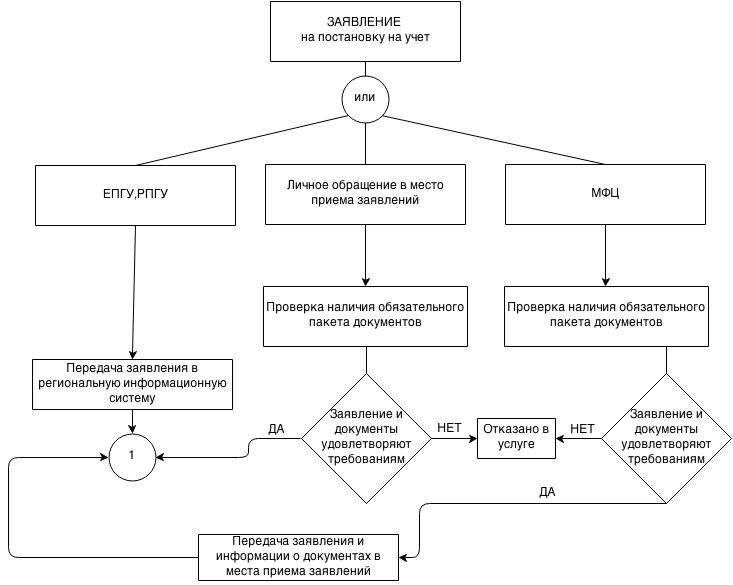 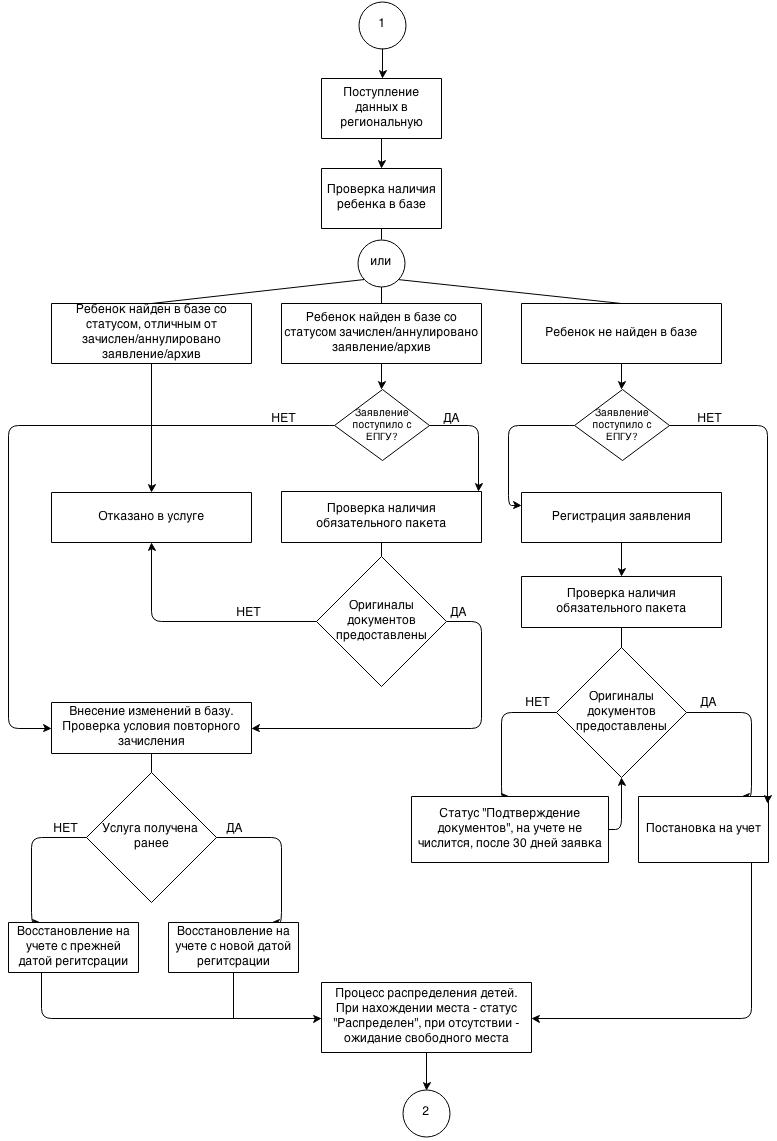 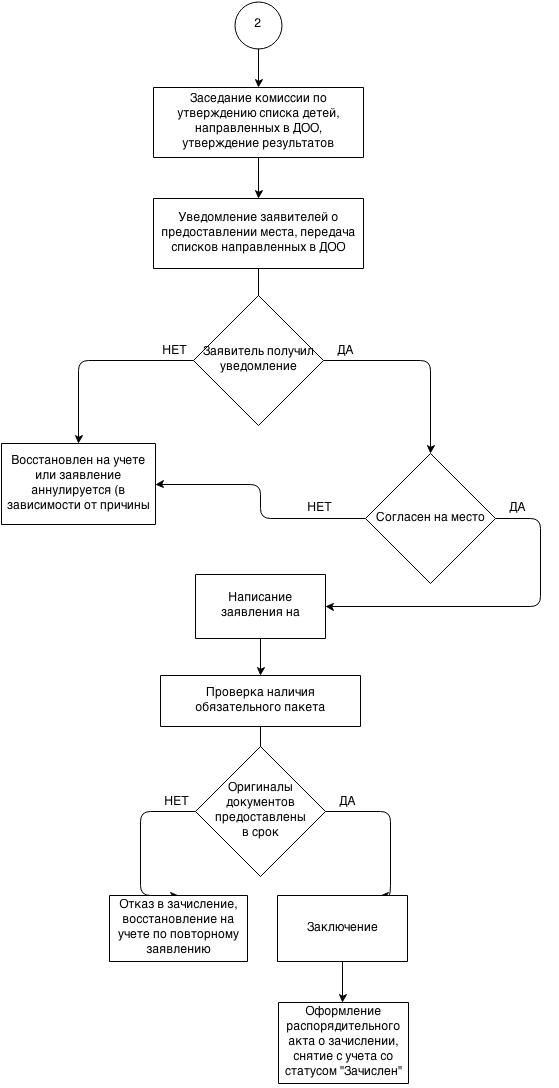 ОБРАЗЕЦЖАЛОБЫ НА ДЕЙСТВИЕ (БЕЗДЕЙСТВИЕ)____________________________________________________ (наименование организации)__________________________________________________________________ФИО должностного лицаИсх. от _____________ N ____                                                    Жалоба*  Ф.И.О. физического лица __________________________________________* Местонахождение физического лица _________________________________                                                                            (фактический адрес) Телефон: _________________________________________________________Адрес электронной почты: ___________________________________________Код учета: ИНН __________________________________________* на действия (бездействие):__________________________________________________________________(наименование органа или должность, ФИО должностного лица органа)* существо жалобы:______________________________________________________________________________________________________________________________________________________________________________________________________(краткое изложение обжалуемых действий (бездействия), указать основания, по которым лицо, подающее жалобу, не согласно с действием (бездействием) со ссылками на пункты регламента)поля, отмеченные звездочкой (*), обязательны для заполнения.Перечень прилагаемой документации:__________________________                                      _____________________                   (дата)                                                                                                                                        (подпись)ОБРАЗЕЦ РЕШЕНИЯ __________________________________________________________________ ПО ЖАЛОБЕ НА ДЕЙСТВИЕ (БЕЗДЕЙСТВИЕ) ОРГАНАИЛИ ЕГО ДОЛЖНОСТНОГО ЛИЦА    Исх. от _______ N _________РЕШЕНИЕпо жалобе на решение, действие (бездействие)органа или его должностного лицаНаименование    органа    или    должность, фамилия и инициалы должностного   лица   органа,   принявшего   решение   по жалобе: ____________________________________________________________________________________________________________________________________Ф.И.О. физического лица, обратившегося с жалобой: ____________________________________________________________________________________________________________________________________Номер жалобы, дата и место принятия решения: ____________________________________________________________________________________________________________________________________Изложение жалобы по существу: ____________________________________________________________________________________________________________________________________Изложение возражений, объяснений заявителя: ____________________________________________________________________________________________________________________________________УСТАНОВЛЕНО:Фактические и иные обстоятельства   дела, установленные органом или должностным лицом, рассматривающим жалобу: ____________________________________________________________________________________________________________________________________Доказательства, на которых основаны выводы по результатам рассмотрения жалобы: ____________________________________________________________________________________________________________________________________Законы     и    иные    нормативные    правовые   акты,   которыми руководствовался орган или должностное лицо при принятии решения, и мотивы, по которым орган или должностное лицо не применил законы и иные нормативные правовые акты, на которые ссылался заявитель -____________________________________________________________________________________________________________________________________На      основании     изложенногоРЕШЕНО:1. __________________________________________________________________(решение, принятое в отношении обжалованного__________________________________________________________________действия (бездействия), признано правомерным или неправомерным   полностью__________________________________________________________________или частично или отменено полностью или частично)2._________________________________________________________________(решение принятое по существу жалобы, - удовлетворена или не удовлетворена полностью или частично)3. ________________________________________________________________(решение либо меры, которые необходимо принять в целях устранения допущенных нарушений, если они не были приняты до вынесения решения по жалобе)Настоящее решение может быть обжаловано в суде, арбитражном суде.Копия настоящего решения направлена по адресу________________________________________________________________________________________________________________________________________________                 _______________        ____________________(должность лица уполномоченного,                                             (подпись)                         (инициалы, фамилия)принявшего решение по жалобе)